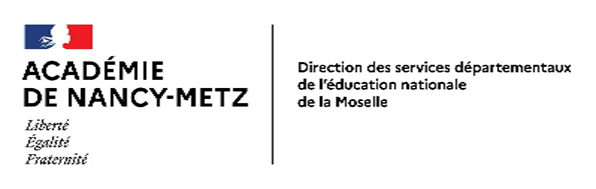 Année scolaire 2023-2024DOSSIER DE CANDIDATUREAccompagnement à la préparation du CAPPEI en candidat libre	Fiche individuelle du candidat  	Partie réservée à l’administrationFICHE INDIVIDUELLE DU CANDIDATNom – Prénom :Nom de naissance : Date de naissance : 			Lieu : 			Département :Adresse personnelle : Téléphone : 				Adresse électronique professionnelle:GRADE : POSTE OCCUPE : Etablissement, adresse : Circonscription (si 1er degré) : ANCIENNETE GENERALE DES SERVICES au 1er septembre 2023 :Nombre d’années d’enseignement en ASH au 1er septembre 2023 :PARTIE RESERVÉE À L’ADMINISTRATIONAvis du supérieur hiérarchique :Conclusion : 	 Favorable 		 Défavorable       		Date :Cachet - SignatureDécision de Monsieur le Directeur Académique : CANDIDATURE RETENUE 				NON RETENUE A                              , le Cachet et signature